Bogotá. Julio de 2016. Señores Fiscalía General de la Nación  Defensoría del Pueblo Procuraduría General de la Nación Con copia: Oficina del Alto Comisionado de las Naciones Unidas para los Derechos Humanos Ref. Alerta sobre situación de orden público en Puerto Rico, Meta.  La Fundación por la Defensa de los Derechos Humanos y el Derecho Internacional Humanitario del Oriente y Centro de Colombia – DHOC, por medio del presente se permite en poner en conocimiento los hechos manifestados por la comunidad campesina del municipio de Puerto Rico - Meta, actuando como organización Defensora de Derechos Humanos y en nuestro papel de constructores y forjadores de paz, con el propósito de promover la verificación de actuaciones militares, labor de la sociedad civil en protección de la comunidad.   HECHOS Primero: El día 16 de Julio hacia las 10am y por el lapso de una hora, pobladores escucharon bombazos en las inmediaciones de Puerto Rico, por la vía hacia Toledo.  Segundo: Desde este día, 16 de Julio, hasta el 18 de Julio la comunidad reporta enfrentamientos entre guerrilla y paramilitares.  Tercero: El 19 de Julio, se reportan de nuevo “bombazos”, esta vez cerca de la vereda El Danubio.  Cuarto: Durante esta misma semana, pobladores registraron el ingreso a la zona de vehículos extraños para la zona, camionetas con vidrios polarizados, que ante una obra en la vía, se pudo constatar que no eran de la región por su aspecto y acento.  Quinto: El 27 de Julio se registró el sobrevuelo a baja altura de helicópteros militares,  que según la versión de la comunidad estaban siendo utilizados para transportar personas, presuntamente capturadas en medio de cultivos de uso ilícito.  Exigencias  Promover y respetar las instancias de concertación sobre programas e iniciativas de sustitución, teniendo en cuenta que este es una problemática estructural de carácter civil   cuya competencia de abordaje recae en autoridades de orden civil.  Instar a los órganos competentes la revisión de órdenes operacionales y todo tipo de acción militar que se lleve en estos territorios, con el fin de verificar la necesidad militar y la proporcionalidad de las acciones. E igualmente, en aras de la protección a la población civil, cerciorarse del cumplimiento del principio de distinción  Al Ministerio Publico, continuar y fortalecer el acompañamiento a las comunidades, promoviendo espacios de discusión donde estas puedan expresarse frente a situaciones como las aquí enunciadas, y por las cuales se perciba una situación de vulnerabilidad de sus derechos.   Notificaciones Se recibe notificaciones físicas en la carrera 7ª #12b-65 Oficina 709 Edificio Excelsior en la ciudad de Bogotá, y en la Calle 35 # 20e-40 casa 01 Barrio Jordan Reservado en la ciudad de Villavicencio.  Se recibe notificaciones electrónicas en el correo: fundación.dhoc.bogota@gmail.com y fundaciondhoc@yahoo.es  Y comunicaciones a los teléfonos (01) 5604856, 3212062035, 3144895806 o 3219664048.  Cordialmente Camilo Ernesto Fagua Castellanos CC. 1020715363 T.P. 206.020  ANEXOS 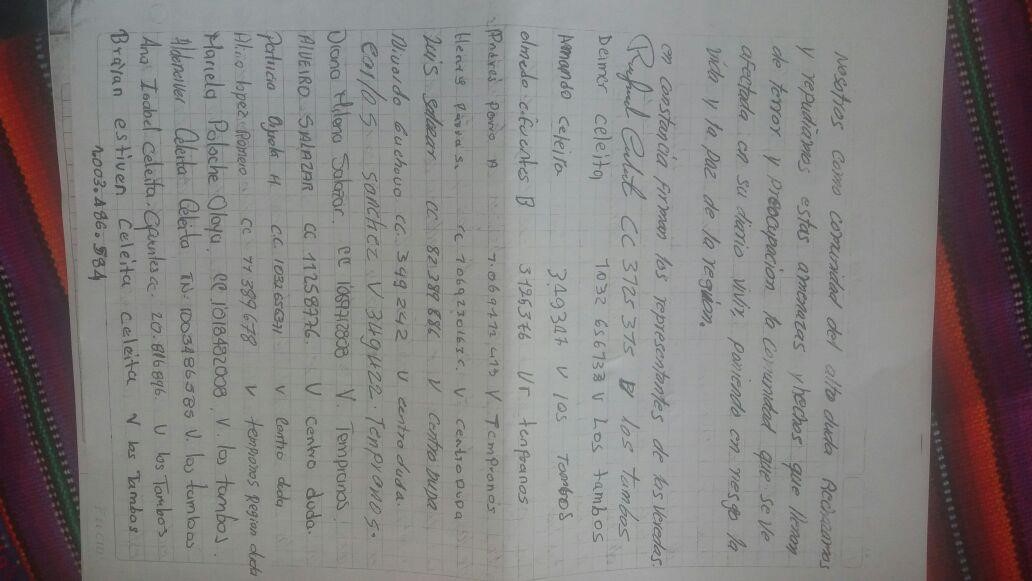 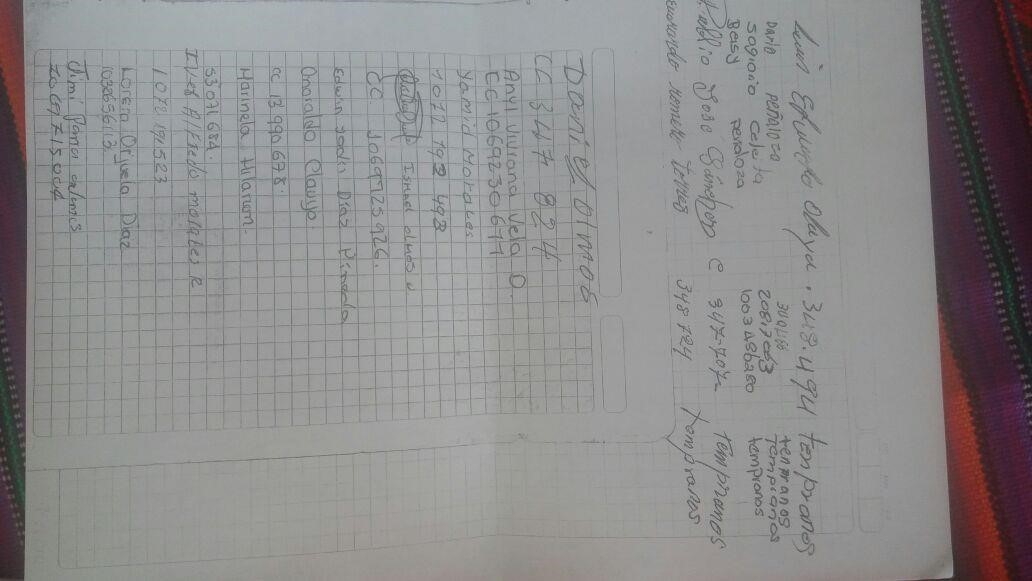 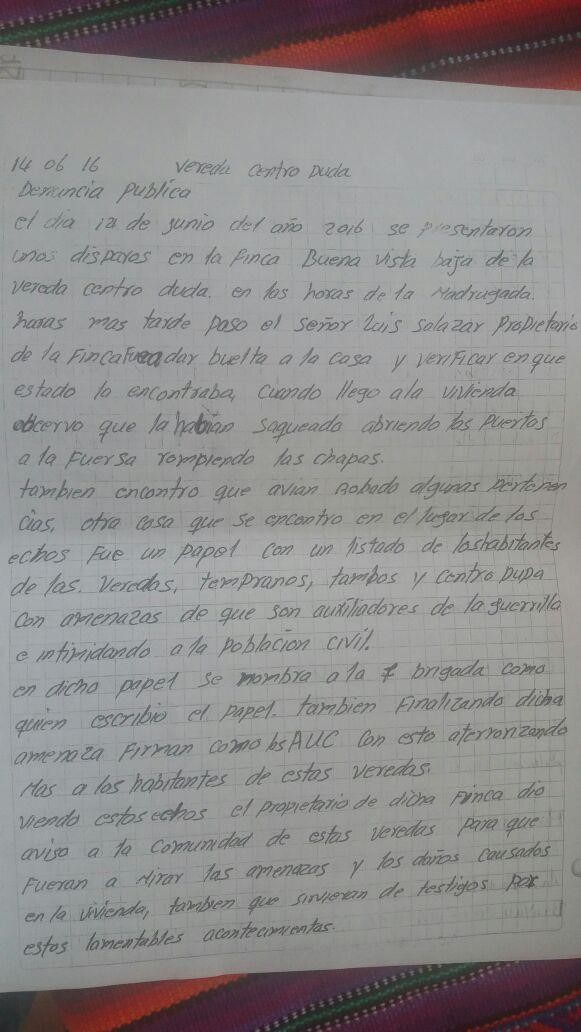 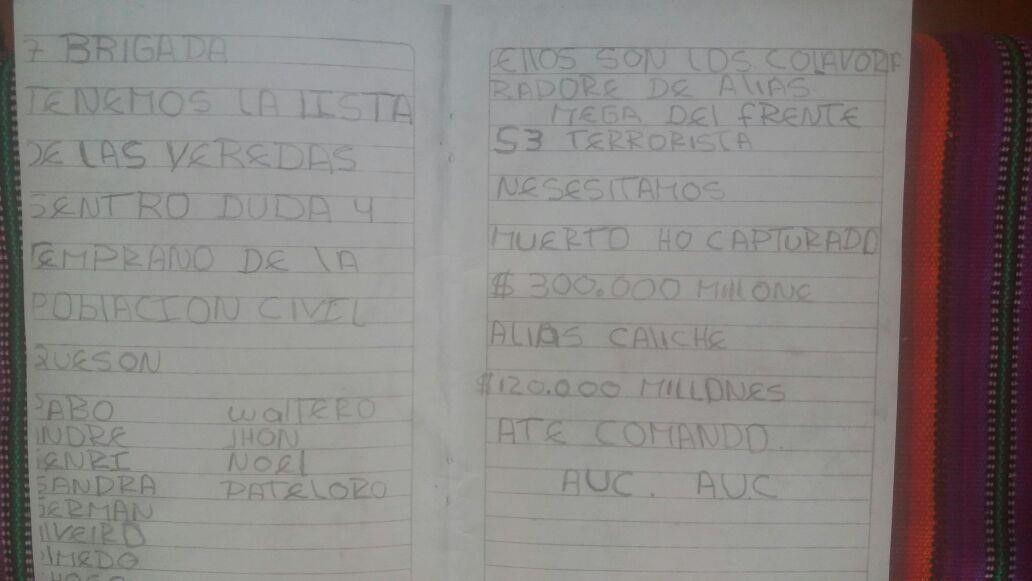 